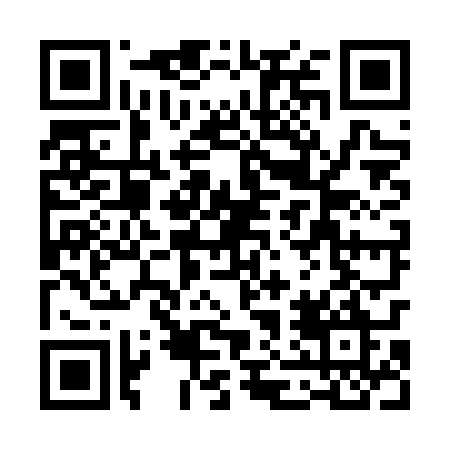 Ramadan times for Woijtowice, PolandMon 11 Mar 2024 - Wed 10 Apr 2024High Latitude Method: Angle Based RulePrayer Calculation Method: Muslim World LeagueAsar Calculation Method: HanafiPrayer times provided by https://www.salahtimes.comDateDayFajrSuhurSunriseDhuhrAsrIftarMaghribIsha11Mon4:234:236:1312:013:555:505:507:3312Tue4:214:216:1012:003:565:515:517:3413Wed4:184:186:0812:003:585:535:537:3614Thu4:164:166:0612:003:595:545:547:3815Fri4:144:146:0412:004:005:565:567:4016Sat4:114:116:0211:594:025:585:587:4217Sun4:094:095:5911:594:035:595:597:4418Mon4:064:065:5711:594:046:016:017:4519Tue4:044:045:5511:584:066:036:037:4720Wed4:014:015:5311:584:076:046:047:4921Thu3:593:595:5011:584:086:066:067:5122Fri3:563:565:4811:574:106:086:087:5323Sat3:543:545:4611:574:116:096:097:5524Sun3:513:515:4411:574:126:116:117:5725Mon3:493:495:4211:574:136:126:127:5926Tue3:463:465:3911:564:156:146:148:0127Wed3:433:435:3711:564:166:166:168:0328Thu3:413:415:3511:564:176:176:178:0529Fri3:383:385:3311:554:186:196:198:0730Sat3:353:355:3011:554:196:216:218:0931Sun4:334:336:2812:555:217:227:229:111Mon4:304:306:2612:545:227:247:249:132Tue4:274:276:2412:545:237:257:259:153Wed4:244:246:2212:545:247:277:279:174Thu4:224:226:1912:545:257:297:299:195Fri4:194:196:1712:535:277:307:309:216Sat4:164:166:1512:535:287:327:329:237Sun4:134:136:1312:535:297:347:349:268Mon4:114:116:1112:525:307:357:359:289Tue4:084:086:0912:525:317:377:379:3010Wed4:054:056:0612:525:327:387:389:32